My favorite color is red.  Red is an awesome color because it represents the greatest college team in the country – Kentucky Wildcats.  Go big red!  I can’t wait to see the big red take on Louisiana Lafayette on September 5, 2015.  When Basketball season comes around, this year’s big red madness will be crazy.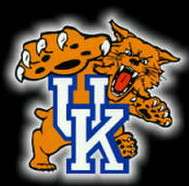 Go big red!!!